Państwowy Powiatowy Inspektor Sanitarny w Żywcu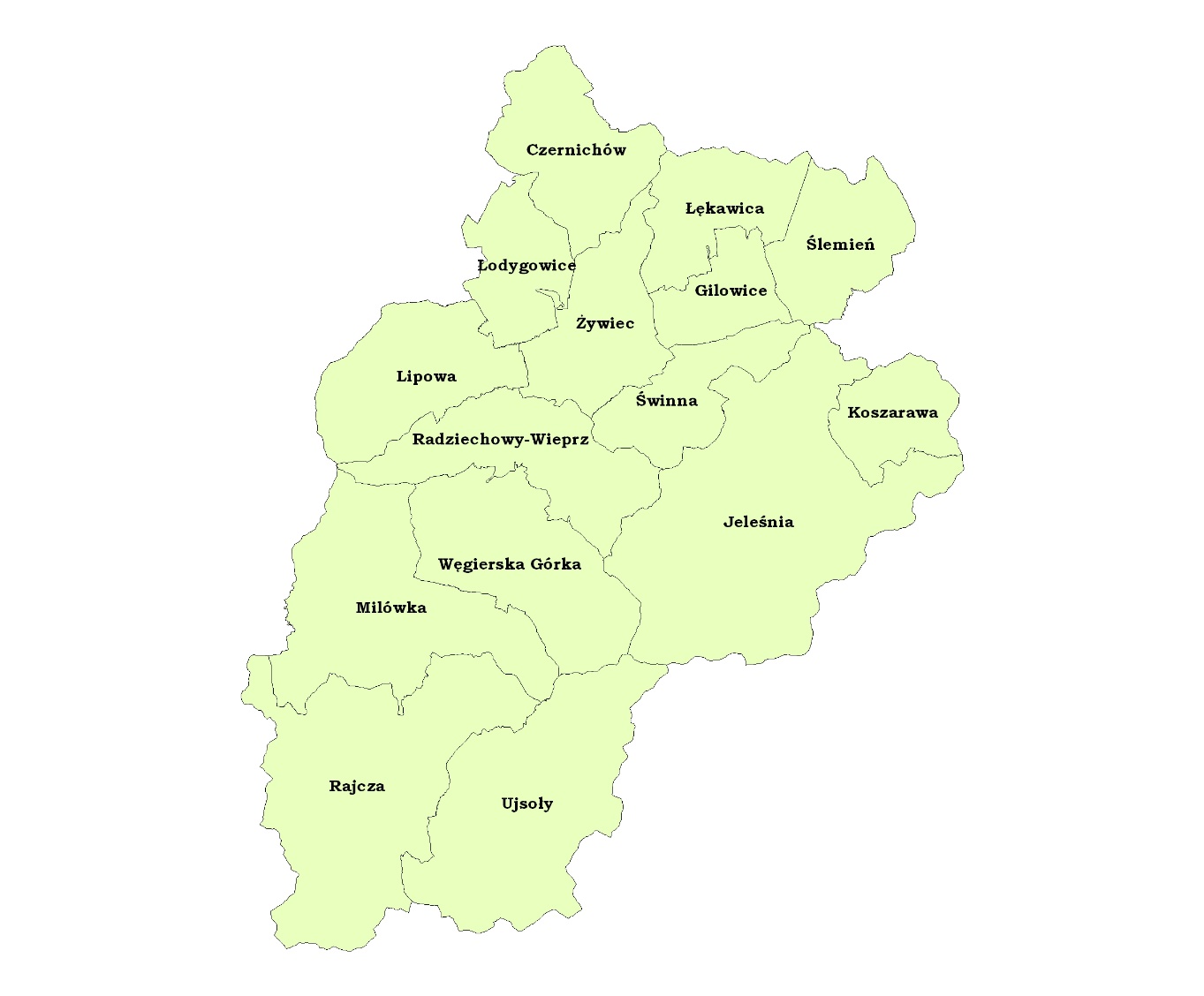 POWIAT ŻYWIECKILiczba ludności zaopatrywanej w wodę ok. 86605Zaopatrzenie w wodę – ilość rozprowadzanej lub produkowanej wody w m3/d: ok. 11452Mieszkańcy Powiatu Żywieckiego zaopatrywani są w wodę przeznaczoną do spożycia przez ludzi przez:- wodociągi zbiorowego zaopatrzenia w wodę zarządzane przez przedsiębiorstwa wodociągowe, zakłady gospodarki komunalnej lub zarejestrowane spółki wodne, - prywatne wodociągi, które nie posiadają zarządcy odpowiedzialnego za jakość produkowanej wody,- studnie indywidualne. W 2016 r. wodociągi zbiorowego zaopatrzenia w wodę zarządzane przez przedsiębiorstwa wodociągowe zgodnie z ustawą z dnia 7 czerwca 2001 r. o zbiorowym zaopatrzeniu w wodę i zbiorowym odprowadzaniu ścieków (Dz. U. z 2015 r., poz. 139 z późn. zm.) dostarczały wodę do około 57% mieszkańców powiatu. Zgodnie z art. 7 ust. 1 pkt 3 ustawy z dnia 8 marca 1990 r. o samorządzie gminnym (Dz. U. z 2016 r., poz. 446 z późn. zm.) oraz art. 3 ust. 1 ustawy z dnia 7 czerwca 2001 r. o zbiorowym zaopatrzeniu w wodę i zbiorowym odprowadzaniu ścieków (Dz. U. z 2015 r., poz. 139 z późn. zm.) zbiorowe zaopatrzenie ludności w wodę jest zadaniem własnym gminy. W gminach Koszarawa i Ujsoły brak wodociągów zbiorowego zaopatrzenia w wodę. Natomiast w gminach Rajcza i Świnna poniżej 15% mieszkańców jest zaopatrywanych w wodę przez te wodociągi.W 2016 r. pod nadzorem Państwowego Powiatowego Inspektora Sanitarnego w Żywcu było 27 wodociągów zbiorowego zaopatrzenia w wodę  wykazanych poniżej.Wodociągi te rozprowadziły około 11452 m3/d wody do spożycia. Jakość wody dostarczana przez te wodociągi była na bieżąco monitorowana w ramach kontroli wewnętrznej przez zarządców tych wodociągów oraz przez inspekcję sanitarną.GMINA CZERNICHÓWLiczba ludności ogółem ok. 6477Liczba ludności zaopatrywanej w wodę ok. 2484 	Zaopatrzenie w wodę – ilość rozprowadzanej lub produkowanej wody m3/d: ok. 512 Około 2484 mieszkańców Gminy (38,4%) spośród 6477 zameldowanych mogło pobierać wodę z wodociągów zbiorowego zaopatrzenia w wodę. Pozostali mieszkańcy korzystali z wody dostarczanej przez prywatne wodociągi, które nie posiadają zarządcy odpowiedzialnego za jakość produkowanej wody lub studni indywidualnych.Na terenie Gminy Czernichów funkcjonuje 5 wodociągów zbiorowego zaopatrzenia w wodę objętych stałym nadzorem Państwowego Powiatowego Inspektora Sanitarnego w Żywcu. W 2016 r. w ramach prowadzonego przez Państwowego Powiatowego Inspektora Sanitarnego w Żywcu monitoringu jakości wody przeznaczonej do spożycia przez ludzi na terenie Gminy Czernichów pobrano ogółem 18 próbek wody do badań. Jakość wody nie była kwestionowana. Państwowy Powiatowy Inspektor Sanitarny otrzymał od dysponentów ww. wodociągów  12 wyników badań wody wykonanych w ramach kontroli wewnętrznej, w tym: Wodociąg Międzybrodzie Żywieckie Isepnica – przesłano 5 badań (zaplanowano 5),Wodociąg Międzybrodzie Bialskie Isepnica – przesłano 2 badania (zaplanowano 3),Wodociąg Międzybrodzie Bialskie „Pod Hrobaczą Łąką” – przesłano 3 badania (zaplanowano 3),Wodociąg Czernichów 1 - Spółka Wodociągowa – przesłano 1 badanie (zaplanowano 3),Wodociąg Czernichów 2 - Spółka Wodna nr 1 – przesłano 1 badanie (zaplanowano 3).Jakość wody pobranej do badania w ramach kontroli wewnętrznej nie była kwestionowana. Częstotliwość badań wody wykonanych w ramach kontroli wewnętrznej przez wodociągi:Wodociąg Międzybrodzie Bialskie Isepnica Wodociąg Czernichów 1 Spółka WodociągowaWodociąg Czernichów 2 Spółka Wodna nr 1jest mniejsza, niż wymagana w obowiązujących przepisach i/lub harmonogramie zatwierdzonym przez PPIS w Żywcu, co jest wykroczeniem w rozumieniu art. 109 § 1 pkt 2 ustawy z dnia 20 maja 1971 r. Kodeks wykroczeń i podlega karze grzywny albo karze nagany. Na podstawie wyników badań wody pobranej w 2016 r. w ramach nadzoru sanitarnego i kontroli wewnętrznej Państwowy Powiatowy Inspektor Sanitarny w Żywcu pozytywnie ocenia jakość wody przeznaczonej do spożycia przez ludzi dostarczanej przez ww. wodociągi.GMINA GILOWICE Liczba ludności ogółem ok. 6134	Liczba ludności zaopatrywanej w wodę ok. 4212		Zaopatrzenie w wodę – ilość rozprowadzanej lub produkowanej wody m3/d: ok. 356 Około 4212 mieszkańców Gminy (68,7%) spośród 6134 zameldowanych mogło pobierać wodę z wodociągów zbiorowego zaopatrzenia w wodę. Pozostali mieszkańcy korzystali z wody dostarczanej przez prywatne wodociągi, które nie posiadają zarządcy odpowiedzialnego za jakość produkowanej wody lub studni indywidualnych.Na terenie Gminy Gilowice znajduje się 1 wodociąg zbiorowego zaopatrzenia w wodę objęty stałym nadzorem Państwowego Powiatowego Inspektora Sanitarnego w Żywcu. W 2016 r. w ramach prowadzonego przez Państwowego Powiatowego Inspektora Sanitarnego w Żywcu monitoringu jakości wody przeznaczonej do spożycia przez ludzi na terenie Gminy Gilowice pobrano z ww. wodociągu ogółem 4 próbki wody do badań. Jakość wody nie była kwestionowana. W 2016 r. Państwowy Powiatowy Inspektor Sanitarny otrzymał od dysponenta ww. wodociągu, t.j. Gminnego Zakładu Usług Wodnych w Gilowicach 8 wyników badań wody wykonanych w ramach kontroli wewnętrznej (zaplanowano 8).Zakwestionowano jakość wody w 1 próbce ze względu na wysoką mętność wody. Stwierdzone przekroczenia trwały krótko. Zarządca wodociągu dokonał czyszczenia i dezynfekcji urządzeń do uzdatniania, magazynowania i dystrybucji wody. Na skutek podjętych działań jakość wody uległa poprawie, co potwierdziły pozytywne wyniki badania wody.Częstotliwość badań wykonanych w ramach kontroli wewnętrznej była zgodna z obowiązującymi przepisami i harmonogramem zatwierdzonym przez PPIS w Żywcu.Na podstawie wyników badań wody pobranej w 2016  r. w ramach nadzoru sanitarnego i kontroli wewnętrznej oraz mając na względzie, że przekroczenia były krótkotrwałe Państwowy Powiatowy Inspektor Sanitarny w Żywcu pozytywnie ocenia jakość wody przeznaczonej do spożycia przez ludzi dostarczanej przez ww. wodociąg zbiorowego zaopatrzenia w wodę.GMINA JELEŚNIA Liczba ludności ogółem ok. 13478	Liczba ludności zaopatrywanej w wodę ok. 3680		Zaopatrzenie w wodę – ilość rozprowadzanej lub produkowanej wody m3/d: ok. 370 Około 3680 mieszkańców Gminy (27,3%) spośród 13478 zameldowanych mogło pobierać wodę z wodociągów zbiorowego zaopatrzenia w wodę. Pozostali mieszkańcy korzystali z wody dostarczanej przez prywatne wodociągi, które nie posiadają zarządcy odpowiedzialnego za jakość produkowanej wody lub studni indywidualnych.Na terenie Gminy Jeleśnia znajdują się 3 wodociągi zbiorowego zaopatrzenia w wodę.W 2016 r. w ramach prowadzonego przez Państwowego Powiatowego Inspektora Sanitarnego w Żywcu monitoringu jakości wody przeznaczonej do spożycia przez ludzi na terenie Gminy Jeleśnia pobrano z analizowanych wodociągów ogółem 8 próbek wody do badań. W 2016 r. Państwowy Powiatowy Inspektor Sanitarny  otrzymał od dysponentów ww. wodociągów 13 wyników badań wody wykonanych w ramach kontroli wewnętrznej, w tym: Wodociąg Sopotnia Wielka – przesłano 5 badań (zaplanowano 10),Wodociąg Jeleśnia Dolna – przesłano 5 badań (zaplanowano 5),Wodociąg Jeleśnia Środek – przesłano 3 badania (zaplanowano 4),Jakość wody pobranej do badania w ramach kontroli wewnętrznej nie była kwestionowana. Częstotliwość  badań wody wykonanych w ramach kontroli wewnętrznej przez wodociągi:Wodociąg Sopotnia Wielka Wodociąg Jeleśnia Środekbyła mniejsza, niż w harmonogramie zatwierdzonym przez PPIS w Żywcu, co jest wykroczeniem w rozumieniu art. 109 § 1 pkt 2 ustawy z dnia 20 maja 1971 r. Kodeks wykroczeń i podlega karze grzywny albo karze nagany. Na podstawie wyników badań wody pobranej w 2016 r. w ramach nadzoru sanitarnego i kontroli wewnętrznej Państwowy Powiatowy Inspektor Sanitarny w Żywcu pozytywnie ocenia jakość wody przeznaczonej do spożycia przez ludzi dostarczanej przez ww. wodociągi zbiorowego zaopatrzenia w wodę.GMINA KOSZARAWA Liczba ludności ogółem ok. 2520	Mieszkańcy Gminy korzystali tylko z wody dostarczanej przez prywatne wodociągi, które nie posiadają zarządcy odpowiedzialnego za jakość produkowanej wody lub studni indywidualnych. Na terenie Gminy Koszarawa brak urządzeń wodociągowych zbiorowego zaopatrzenia ludności w wodę przeznaczoną do spożycia przez ludzi.Jakość wody pochodzącej z indywidualnych ujęć wody nie była oceniana przez Państwowego Powiatowego Inspektora Sanitarnego w Żywcu. Żaden właściciel lub zarządca indywidualnego ujęcia wody nie wystąpił do Państwowego Powiatowego Inspektora Sanitarnego w Żywcu o dokonanie oceny potencjalnych zagrożeń zdrowotnych wynikających z braku spełnienia wymagań określonych w rozporządzeniu Ministra Zdrowia z dnia 13 listopada 2015 r. w sprawie jakości wody przeznaczonej do spożycia przez ludzi (Dz. U. z 2015 r., poz. 1989). W roku 2016 Państwowy Powiatowy Inspektor Sanitarnego w Żywcu nie otrzymał informacji o przekroczeniach dopuszczalnych parametrów jakości wody ujmowanej z indywidualnych ujęć wody zaopatrujących w wodę mieszkańców Gminy Koszarawa.  GMINA LIPOWA Liczba ludności ogółem ok. 10442	Liczba ludności zaopatrywanej w wodę ok. 9200		Zaopatrzenie w wodę – ilość rozprowadzanej lub produkowanej wody m3/d: ok. 662 Około 9200 mieszkańców Gminy (88%) spośród 10442 mogło pobierać wodę z wodociągów zbiorowego zaopatrzenia w wodę. Pozostali mieszkańcy korzystali z wody dostarczanej przez prywatne wodociągi, które nie posiadają zarządcy odpowiedzialnego za jakość produkowanej wody lub studni indywidualnych.Na terenie Gminy Lipowa znajdują się 4 wodociągi zbiorowego zaopatrzenia w wodę. W 2016 r. w ramach prowadzonego przez Państwowego Powiatowego Inspektora Sanitarnego w Żywcu monitoringu jakości wody przeznaczonej do spożycia przez ludzi na terenie Gminy Lipowa z ww. wodociągów pobrano ogółem 10 próbek wody do badań. Zakwestionowano jakość wody w 3-ch próbkach, t.j.:Wodociąg Słotwina –  kwestionowana 1 próbka wody ze względu na wysoką mętność,Wodociąg Lipowa Poddzielec –  kwestionowana 1 próbka wody ze względu na wysoką mętność oraz obecność bakterii Clostridium perfringens,Wodociąg Lipowa Bugaj Słotwina Wandzle –  kwestionowana 1 próbka wody ze względu na wysoką mętność oraz obecność bakterii Clostridium perfringens.W 2016 r. Państwowy Powiatowy Inspektor Sanitarny w Żywcu otrzymał od dysponentów ww. wodociągów 18 wyników badań wody wykonanych w ramach kontroli wewnętrznej w tym: Wodociąg Lipowa – przesłano 9 badań (zaplanowano 9),Wodociąg Lipowa Poddzielec – przesłano 3 badania (zaplanowano 3),Wodociąg Słotwina – przesłano 4 badania (zaplanowano 4),Wodociąg Lipowa Bugaj Słotwina Wandzle – przesłano 2 badania (zaplanowano 2),Zakwestionowano jakość wody w 2-ch próbkach wody zbadanej w ramach kontroli wewnętrznej, t.j.:Wodociąg Lipowa Bugaj Słotwina Wandzle – zakwestionowano jakość wody w 1 próbce ze względu na obecność bakterii grupy coli; Wodociąg Słotwina –  zakwestionowano jakość wody w 1 próbce ze względu na obecność bakterii Clostridium perfringens. Stwierdzone przekroczenia trwały krótko. Zostało wyczyszczone ujęcie wody i filtry oraz zwiększono dawkę dozowanego środka dezynfekcyjnego. Na skutek podjętych działań jakość wody uległa poprawie, co potwierdziły pozytywne wyniki badania wody. Na podstawie wyników badań wody pobranej w 2016 r. w ramach nadzoru sanitarnego i kontroli wewnętrznej oraz mając na względzie, że przekroczenia były krótkotrwałe Państwowy Powiatowy Inspektor Sanitarny w Żywcu wydał ocenę o przydatności wody  przeznaczonej do spożycia przez ludzi dostarczanej przez ww. wodociągi zbiorowego zaopatrzenia w wodę.GMINA ŁĘKAWICALiczba ludności ogółem ok. 4402	Liczba ludności zaopatrywanej w wodę ok. 2830		Zaopatrzenie w wodę – ilość rozprowadzanej lub produkowanej wody m3/d: ok. 180  Około 2830 mieszkańców Gminy (64,3%) spośród 4402 zameldowanych mogło pobierać wodę z wodociągu zbiorowego zaopatrzenia w wodę. Pozostali mieszkańcy korzystali z wody dostarczanej przez prywatne wodociągi, które nie posiadają zarządcy odpowiedzialnego za jakość produkowanej wody lub studni indywidualnych. Na terenie Gminy Łękawica znajduje się 1 wodociąg zbiorowego zaopatrzenia w wodę, t.j. wodociąg Łękawica. W 2016 r. w ramach prowadzonego przez Państwowego Powiatowego Inspektora Sanitarnego w Żywcu monitoringu jakości wody przeznaczonej do spożycia przez ludzi na terenie Gminy Łękawica z ww. wodociągu pobrano ogółem 3 próbki wody do badań.  Jakość wody nie była kwestionowana. W 2016 r. Państwowy Powiatowy Inspektor Sanitarny w Żywcu otrzymał od dysponenta ww. wodociągu, t.j. Zakładu Usług Komunalnych Łękawica 7 wyników badań wody wykonanych w ramach kontroli wewnętrznej (zaplanowano 7). Jakość wody pobranej do badania w ramach kontroli wewnętrznej nie była kwestionowana. Częstotliwość badań wykonanych w ramach kontroli wewnętrznej była zgodna z obowiązującymi przepisami i harmonogramem zatwierdzonym przez PPIS w Żywcu.Na podstawie wyników badań wody pobranej w 2016 r. w ramach nadzoru sanitarnego i kontroli wewnętrznej Państwowy Powiatowy Inspektor Sanitarny w Żywcu pozytywnie ocenia jakość wody przeznaczonej do spożycia przez ludzi dostarczanej przez ww. wodociąg zbiorowego zaopatrzenia w wodę.GMINA ŁODYGOWICE Liczba ludności ogółem ok. 14253	Liczba ludności zaopatrywanej w wodę ok. 11870		Zaopatrzenie w wodę – ilość rozprowadzanej lub produkowanej wody m3/d: ok. 830Około 11870 mieszkańców Gminy (83%) spośród 14253 zameldowanych mogło pobierać wodę z wodociągów zbiorowego zaopatrzenia w wodę. Pozostali mieszkańcy korzystali z wody dostarczanej przez prywatne wodociągi, które nie posiadają zarządcy odpowiedzialnego za jakość produkowanej wody lub studni indywidualnych. Na terenie Gminy Łodygowice znajdują się 3 wodociągi zbiorowego zaopatrzenia w wodę.W 2016 r. w ramach prowadzonego przez Państwowego Powiatowego Inspektora Sanitarnego w Żywcu monitoringu jakości wody przeznaczonej do spożycia przez ludzi na terenie Gminy Łodygowice z ww. wodociągów pobrano ogółem 9 próbek wody do badań. Jakość wody nie była kwestionowana. W 2016 r. Państwowy Powiatowy Inspektor Sanitarny w Żywcu otrzymał od dysponentów ww. wodociągów 14 wyników badań wody wykonanych w ramach kontroli wewnętrznej w tym: Wodociąg Łodygowice – przesłano 6 badań (zaplanowano 6),Wodociąg Pietrzykowice 1 – przesłano 4 badania (zaplanowano 4),Wodociąg Pietrzykowice 2 – przesłano 4 badania (zaplanowano 4).Zakwestionowano jakość wody w 1-ej próbce wody wykonanej w ramach kontroli wewnętrznej, t.j.:Wodociąg Łodygowice - kwestionowana 1 próbka wody ze względu na wysoką mętność. Stwierdzone przekroczenie trwało krótko. Zarządca wodociągu dokonał czyszczenia i dezynfekcji urządzeń do uzdatniania, magazynowania i dystrybucji wody. Na skutek podjętych działań jakość wody uległa poprawie, co potwierdziły pozytywne wyniki badania wody. Częstotliwość badań wykonanych w ramach kontroli wewnętrznej była zgodna z obowiązującymi przepisami i harmonogramem zatwierdzonym przez PPIS w Żywcu.Na podstawie wyników badań wody pobranej w 2016 r. w ramach nadzoru sanitarnego i kontroli wewnętrznej oraz mając na względzie, że przekroczenia były krótkotrwałe Państwowy Powiatowy Inspektor Sanitarny w Żywcu wydał ocenę o przydatności wody przeznaczonej do spożycia przez ludzi dostarczanej przez ww. wodociągi zbiorowego zaopatrzenia w wodę.GMINA MILÓWKA Liczba ludności ogółem ok. 10052	Liczba ludności zaopatrywanej w wodę ok. 2880		Zaopatrzenie w wodę – ilość rozprowadzanej lub produkowanej wody m3/d: ok. 134Około 2880 mieszkańców Gminy (28,7%) spośród 10052 zameldowanych  mogło pobierać wodę z wodociągu zbiorowego zaopatrzenia w wodę. Pozostali mieszkańcy korzystali z wody dostarczanej przez prywatne wodociągi, które nie posiadają zarządcy odpowiedzialnego za jakość produkowanej wody lub studni indywidualnych.Na terenie Gminy Milówka znajduje się 1 wodociąg zbiorowego zaopatrzenia w wodę, t.j.: wodociąg Milówka. W 2016 r. w ramach prowadzonego przez Państwowego Powiatowego Inspektora Sanitarnego w Żywcu monitoringu jakości wody przeznaczonej do spożycia przez ludzi na terenie Gminy Milówka z ww. wodociągu pobrano ogółem 3 próbki wody do badań. Jakość wody nie była kwestionowana. W 2016 r. Państwowy Powiatowy Inspektor Sanitarny w Żywcu otrzymał od dysponenta ww. wodociągu, t.j. Gminnego Zakładu Gospodarki Komunalnej w Milówce 6 wyników badań wody wykonanych w ramach kontroli wewnętrznej (zaplanowano 7).  Jakość wody pobranej do badania w ramach kontroli wewnętrznej nie była kwestionowana. Częstotliwość  badań wody wykonanych w ramach kontroli wewnętrznej przez wodociąg była mniejsza, niż w harmonogramie zatwierdzonym przez PPIS w Żywcu, co jest wykroczeniem w rozumieniu art. 109 § 1 pkt 2 ustawy z dnia 20 maja 1971 r. Kodeks wykroczeń i podlega karze grzywny albo karze nagany. Na podstawie wyników badań wody pobranej w 2016 r. w ramach nadzoru sanitarnego i kontroli wewnętrznej Państwowy Powiatowy Inspektor Sanitarny w Żywcu pozytywnie ocenia jakość wody przeznaczonej do spożycia przez ludzi dostarczanej przez ww. wodociąg zbiorowego zaopatrzenia w wodę.GMINA RADZIECHOWY – WIEPRZLiczba ludności ogółem ok. 13077	Liczba ludności zaopatrywanej w wodę ok. 7740		Zaopatrzenie w wodę – ilość rozprowadzanej lub produkowanej wody m3/d: ok. 560Około 7740 mieszkańców Gminy (59,2%) spośród 13077 zameldowanych mogło pobierać wodę z wodociągów zbiorowego zaopatrzenia w wodę. Pozostali mieszkańcy korzystali z wody dostarczanej przez prywatne wodociągi, które nie posiadają zarządcy odpowiedzialnego za jakość produkowanej wody lub studni indywidualnych. Na terenie Gminy Radziechowy - Wieprz znajdują się 3 wodociągi zbiorowego zaopatrzenia w wodę. W 2016 r. w ramach prowadzonego przez Państwowego Powiatowego Inspektora Sanitarnego w Żywcu monitoringu jakości wody przeznaczonej do spożycia przez ludzi na terenie Gminy Radziechowy-Wieprz z ww. wodociągów pobrano ogółem 9 próbek wody do badań. Jakość wody nie była kwestionowana. W 2016 r. Państwowy Powiatowy Inspektor Sanitarny  w Żywcu otrzymał od dysponentów ww. wodociągów 13 wyników badań wody wykonanych w ramach kontroli wewnętrznej w tym: Wodociąg Radziechowy – przesłano 6 wyników badań (zaplanowano 7),Wodociąg Przybędza – przesłano 3 wyniki badań (zaplanowano 3),Wodociąg Wieprz – przesłano 4 wyniki badań (zaplanowano 5).Jakość wody pobranej do badania w ramach kontroli wewnętrznej nie była kwestionowana. Częstotliwość  badań wody wykonanych w ramach kontroli wewnętrznej przez wodociągi:Wodociąg Radziechowy Wodociąg Wieprz była mniejsza, niż wymagana w obowiązujących przepisach i/lub  harmonogramie zatwierdzonym przez PPIS w Żywcu, co jest wykroczeniem w rozumieniu art. 109 § 1 pkt 2 ustawy z dnia 20 maja 1971 r. Kodeks wykroczeń i podlega karze grzywny albo karze nagany. Na podstawie wyników badań wody pobranej w 2016 r. w ramach nadzoru sanitarnego i kontroli wewnętrznej Państwowy Powiatowy Inspektor Sanitarny w Żywcu pozytywnie ocenia jakość wody przeznaczonej do spożycia przez ludzi dostarczanej przez ww. wodociągi zbiorowego zaopatrzenia w wodę.GMINA RAJCZA Liczba ludności ogółem ok. 8774	Liczba ludności zaopatrywanej w wodę ok. 580		Zaopatrzenie w wodę – ilość rozprowadzanej lub produkowanej wody m3/d: ok. 55Około 580 mieszkańców Gminy (6,6%) spośród 8774 zameldowanych mogło pobierać wodę z wodociągów zbiorowego zaopatrzenia w wodę. Pozostali mieszkańcy korzystali z wody dostarczanej przez prywatne wodociągi, które nie posiadają zarządcy odpowiedzialnego za jakość produkowanej wody lub studni indywidualnych. Na terenie Gminy Rajcza znajdują się 2 wodociągi zbiorowego zaopatrzenia w wodę. W 2016 r. w ramach prowadzonego przez Państwowego Powiatowego Inspektora Sanitarnego w Żywcu monitoringu jakości wody przeznaczonej do spożycia przez ludzi na terenie Gminy Rajcza z ww. wodociągów pobrano ogółem 3 próbki wody do badań. Jakość wody nie była kwestionowana. W 2016 r. Państwowy Powiatowy Inspektor Sanitarny w Żywcu otrzymał od dysponentów ww. wodociągów 8 wyników badań wody wykonanych w ramach kontroli wewnętrznej w tym: Wodociąg Rajcza – przesłano 3 wyniki badań (zaplanowano 3),Wodociąg Zwardoń – przesłano 5 wyników badań (zaplanowano 5),Jakość wody pobranej do badania w ramach kontroli wewnętrznej nie była kwestionowana. Częstotliwość badań wykonanych w ramach kontroli wewnętrznej była zgodna z obowiązującymi przepisami i harmonogramem zatwierdzonym przez PPIS w Żywcu.Na podstawie wyników badań wody pobranej w 2016 r. w ramach nadzoru sanitarnego i kontroli wewnętrznej Państwowy Powiatowy Inspektor Sanitarny w Żywcu pozytywnie ocenia jakość wody przeznaczonej do spożycia przez ludzi dostarczanej przez ww. wodociągi zbiorowego zaopatrzenia w wodę.GMINA ŚLEMIEŃ Liczba ludności ogółem ok. 3530	Liczba ludności zaopatrywanej w wodę ok. 1190		Zaopatrzenie w wodę – ilość rozprowadzanej lub produkowanej wody m3/d: ok. 54Około 1190 mieszkańców Gminy (33,7%) spośród 3530 zameldowanych mogło pobierać wodę z wodociągu zbiorowego zaopatrzenia w wodę. Pozostali mieszkańcy korzystali z wody dostarczanej przez prywatne wodociągi, które nie posiadają zarządcy odpowiedzialnego za jakość produkowanej wody lub studni indywidualnych. Na terenie Gminy Ślemień znajduje się 1 wodociąg zbiorowego zaopatrzenia w wodę, t.j.:wodociąg Ślemień. W 2016 r. w ramach prowadzonego przez Państwowego Powiatowego Inspektora Sanitarnego w Żywcu monitoringu jakości wody przeznaczonej do spożycia przez ludzi na terenie Gminy Ślemień z ww. wodociągu pobrano ogółem 3 próbki wody do badań. Zakwestionowano jakość wody w 1-ej próbce ze względu na obecność bakterii Clostridium perfringens oraz bakterii grupy coli.Stwierdzone przekroczenia trwały krótko. Zarządca wodociągu dokonał czyszczenia i dezynfekcji filtrów oraz urządzeń do uzdatniania, magazynowania i dystrybucji wody. Na skutek podjętych działań jakość wody uległa poprawie, co potwierdziły pozytywne wyniki badania wody. W 2016 r. Państwowy Powiatowy Inspektor Sanitarny w Żywcu otrzymał od dysponenta ww. wodociągu, t.j. Zakładu Usług Komunalnych Sp. z o.o. Ślemień 5 wyników badań wody wykonanych w ramach kontroli wewnętrznej (zaplanowano 5).  Zakwestionowano jakość wody w 2-ch próbkach wody ze względu na wysoką mętność.Stwierdzone przekroczenia trwały krótko. Zarządca wodociągu dokonał czyszczenia i dezynfekcji filtrów oraz urządzeń do uzdatniania, magazynowania i dystrybucji wody. Na skutek podjętych działań jakość wody uległa poprawie, co potwierdziły pozytywne wyniki badania wody. Częstotliwość badań wykonanych w ramach kontroli wewnętrznej była zgodna z obowiązującymi przepisami i harmonogramem zatwierdzonym przez PPIS w Żywcu.Na podstawie wyników badań wody pobranej w 2016 r. w ramach nadzoru sanitarnego i kontroli wewnętrznej oraz mając na względzie, że przekroczenia były krótkotrwałe Państwowy Powiatowy Inspektor Sanitarny w Żywcu pozytywnie ocenia jakość wody przeznaczonej do spożycia przez ludzi dostarczanej przez ww. wodociąg zbiorowego zaopatrzenia w wodę.GMINA ŚWINNA Liczba ludności ogółem ok. 8010	Liczba ludności zaopatrywanej w wodę ok. 1136		Zaopatrzenie w wodę – ilość rozprowadzanej lub produkowanej wody m3/d: ok. 186 	Około 1136 mieszkańców Gminy (14,2%) spośród 8010 zameldowanych mogło pobierać wodę z wodociągu zbiorowego zaopatrzenia w wodę. Pozostali mieszkańcy korzystali z wody dostarczanej przez prywatne wodociągi, które nie posiadają zarządcy odpowiedzialnego za jakość produkowanej wody lub studni indywidualnych. Na terenie Gminy Świnna znajduje się 1 wodociąg zbiorowego zaopatrzenia w wodę, t.j. :wodociąg Świnna.W 2016 r. w ramach prowadzonego przez Państwowego Powiatowego Inspektora Sanitarnego w Żywcu monitoringu jakości wody przeznaczonej do spożycia przez ludzi na terenie Gminy Świnna z ww. wodociągu pobrano ogółem 1 próbkę wody do badań. Jakość wody nie była kwestionowana. W 2016 r. Państwowy Powiatowy Inspektor Sanitarny  w Żywcu otrzymał od dysponenta ww. wodociągu, t.j. Urząd Gminy Świnna 5 wyników badań wody wykonanych w ramach kontroli wewnętrznej (zaplanowano 5). Jakość wody pobranej do badania w ramach kontroli wewnętrznej nie była kwestionowana. Częstotliwość badań wykonanych w ramach kontroli wewnętrznej była zgodna z obowiązującymi przepisami i harmonogramem zatwierdzonym przez PPIS w Żywcu.Na podstawie wyników badań wody pobranej w 2016 r. w ramach nadzoru sanitarnego i kontroli wewnętrznej Państwowy Powiatowy Inspektor Sanitarny w Żywcu pozytywnie ocenia jakość wody przeznaczonej do spożycia przez ludzi dostarczanej przez ww. wodociąg zbiorowego zaopatrzenia w wodę.GMINA UJSOŁYLiczba ludności ogółem ok. 4566Mieszkańcy korzystali tylko z wody dostarczanej przez prywatne wodociągi, które nie posiadają zarządcy odpowiedzialnego za jakość produkowanej wody lub studni indywidualnych. Na terenie Gminy Ujsoły brak urządzeń wodociągowych zbiorowego zaopatrzenia ludności w wodę przeznaczoną do spożycia przez ludzi.Jakość wody pochodzącej z indywidualnych ujęć wody nie była oceniana przez Państwowego Powiatowego Inspektora Sanitarnego w Żywcu. Żaden właściciel lub zarządca indywidualnego ujęcia wody nie wystąpił do Państwowego Powiatowego Inspektora Sanitarnego w Żywcu o dokonanie oceny potencjalnych zagrożeń zdrowotnych wynikających z braku spełnienia wymagań określonych w rozporządzeniu Ministra Zdrowia z dnia 13 listopada 2015 r. w sprawie jakości wody przeznaczonej do spożycia przez ludzi (Dz. U. z 2015 r., poz. 1989). W roku 2016 r. Państwowy Powiatowy Inspektor Sanitarnego w Żywcu nie otrzymał informacji o przekroczeniach dopuszczalnych parametrów jakości wody ujmowanej z indywidualnych ujęć wody zaopatrujących w wodę mieszkańców Gminy Ujsoły.GMINA WĘGIERSKA GÓRKALiczba ludności ogółem ok. 15119	Liczba ludności zaopatrywanej w wodę ok. 8000		Zaopatrzenie w wodę – ilość rozprowadzanej lub produkowanej wody m3/d: ok. 505Około 8000 mieszkańców Gminy (52,9%) spośród 15119 zameldowanych mogło pobierać wodę z wodociągu zbiorowego zaopatrzenia w wodę. Pozostali mieszkańcy korzystali z wody dostarczanej przez prywatne wodociągi, które nie posiadają zarządcy odpowiedzialnego za jakość produkowanej wody lub studni indywidualnych. Na terenie Gminy Węgierska Górka znajduje się 1 wodociąg zbiorowego zaopatrzenia w wodę t.j.: wodociąg Węgierska Górka. W 2016 r. w ramach prowadzonego przez Państwowego Powiatowego Inspektora Sanitarnego w Żywcu monitoringu jakości wody przeznaczonej do spożycia przez ludzi na terenie Gminy Węgierska Górka z ww. wodociągu pobrano ogółem 5 próbek wody do badań. Jakość wody nie była kwestionowana. W 2016 r. Państwowy Powiatowy Inspektor Sanitarny w Żywcu otrzymał od dysponenta ww. wodociągu, t.j. „Beskid Ekosystem” Sp. z o.o. Cięcina ul. Graniczna, 19  wyników badań wody wykonanych w ramach kontroli wewnętrznej (zaplanowano 23). Zakwestionowano jakość wody w 1 próbce ze względu na wysoką mętność wody. Stwierdzone przekroczenia trwały krótko. Zarządca wodociągu dokonał czyszczenia i dezynfekcji urządzeń do uzdatniania, magazynowania i dystrybucji wody. Na skutek podjętych działań jakość wody uległa poprawie, co potwierdziły pozytywne wyniki badania wody.Częstotliwość  badań wody wykonanych w ramach kontroli wewnętrznej przez Wodociąg Węgierska Górka była mniejsza, niż w harmonogramie, co jest wykroczeniem w rozumieniu art. 109 § 1 pkt 2 ustawy z dnia 20 maja 1971 r. Kodeks wykroczeń i podlega karze grzywny albo karze nagany. Na podstawie wyników badań wody pobranej w 2016 r. w ramach nadzoru sanitarnego i kontroli wewnętrznej oraz mając na względzie, że przekroczenia były krótkotrwałe Państwowy Powiatowy Inspektor Sanitarny w Żywcu pozytywnie ocenia jakość wody przeznaczonej do spożycia przez ludzi dostarczanej przez ww. wodociąg zbiorowego zaopatrzenia w wodę.MIASTO ŻYWIECLiczba ludności ogółem ok. 30941	Liczba ludności zaopatrywanej w wodę ok. 30817		Zaopatrzenie w wodę – ilość rozprowadzanej lub produkowanej wody m3/d: ok. 7047Około 30817 mieszkańców Miasta (99,6%) spośród 30941 zameldowanych mogło pobierać wodę z wodociągu zbiorowego zaopatrzenia w wodę. Pozostali mieszkańcy korzystali z wody dostarczanej przez prywatne wodociągi, które nie posiadają zarządcy odpowiedzialnego za jakość produkowanej wody lub studni indywidualnych. Na terenie Żywca  znajduje się 1 wodociąg zbiorowego zaopatrzenia w wodę, t.j.:wodociąg Żywiec. W 2016 r. w ramach prowadzonego przez Państwowego Powiatowego Inspektora Sanitarnego w Żywcu monitoringu jakości wody przeznaczonej do spożycia przez ludzi na terenie Żywca z ww. wodociągu pobrano ogółem 33 próbki wody do badań. Jakość wody nie była kwestionowana. W 2016 r. Państwowy Powiatowy Inspektor Sanitarny w Żywcu otrzymał od dysponenta ww. wodociągu, t.j. Miejskiego Przedsiębiorstwa Wodociągów i Kanalizacji   Sp. z o.o. Żywiec 28 wyników badań wody wykonanych w ramach kontroli wewnętrznej (zaplanowano 28). Jakość wody pobranej do badania w ramach kontroli wewnętrznej nie była kwestionowana. Częstotliwość badań wykonanych w ramach kontroli wewnętrznej była zgodna z obowiązującymi przepisami i harmonogramem zatwierdzonym przez PPIS w Żywcu.Na podstawie wyników badań wody pobranej w 2016r. w ramach nadzoru sanitarnego i kontroli wewnętrznej Państwowy Powiatowy Inspektor Sanitarny w Żywcu pozytywnie ocenia jakość wody przeznaczonej do spożycia przez ludzi dostarczanej przez ww. wodociąg zbiorowego zaopatrzenia w wodę.Gminy Powiatu Żywieckiego% mieszkańców gminy zaopatrywanych w wodę przez wodociągi zbiorowego zaopatrzenia w wodęŻywiec99,6Czernichów38,4Gilowice68,7Jeleśnia27,3Koszarawa0,0Lipowa88,3Łękawica64,4Łodygowice83,8Milówka28,0Radziechowy - Wieprz59,2Rajcza6,6Ślemień33,8Świnna14,1Ujsoły0,0Węgierska Górka52,9L.p.Nazwa wodociąguZarządca wodociąguAdres zarządcyAdres zarządcyLiczba zaopatrywanej ludnościProdukcja wody m3/d1Czernichów 1Spółka Wodociągowa CzernichówCzernichówStrażacka 1542030,02Międzybrodzie BialskieZakład Usługowo-Produkcyjny Gospodarki Wodno-Ściekowej Isepnica Międzybrodzie BialskieEnergetyków 244489,03Międzybrodzie ŻywieckieZakład Usługowo-Produkcyjny Gospodarki Wodno-Ściekowej Isepnica Międzybrodzie BialskieEnergetyków 21100316,94Pod Hrobaczą ŁąkąSpółka Wodno-Wodociągowa "Pod Hrobaczą Łąką"Międzybrodzie BialskieKotelnica 640060,05Czernichów 2Spółka Wodna nr 1  w CzernichowieTresnaŻywiecka 212016,0RazemRazemRazemRazemRazem2484512L.p.Nazwa wodociąguZarządca wodociąguAdres zarządcyAdres zarządcyLiczba zaopatrywanej ludnościProdukcja wody m3/d1GilowiceGminny Zakład Usług Wodnych w GilowicachGilowiceKrakowska 404212356,0L.p.Nazwa wodociąguZarządca wodociąguAdres zarządcyAdres zarządcyLiczba zaopatrywanej ludnościProdukcja wody m3/d1Jeleśnia DolnaSpółka Wodociągowa „Jeleśnia Dolna”JeleśniaMalinowa 11158090,02Sopotnia WielkaZakład Gospodarki Komunalnej w JeleśniJeleśniaPlebańska 51630200,03Jeleśnia ŚrodekSpółka Wodna „Jeleśnia Środek”JeleśniaJana Kazimierza 9247080,0RazemRazemRazemRazemRazem3680370L.p.Nazwa wodociąguZarządca wodociąguAdres zarządcyAdres zarządcyLiczba zaopatrywanej ludnościProdukcja wody m3/d1Lipowa PoddzielecSpółka Wodociągowa „Lipowa Poddzielec”Lipowa87740026,02LipowaUrząd Gminy LipowaLipowa7087671551,03Lipowa Bugaj Słotwina WandzleUrząd Gminy LipowaLipowa7083155,34SłotwinaSpółka Wodociągowa w SłotwinieSłotwina20080080,0RazemRazemRazemRazemRazem9186662L.p.Nazwa wodociąguZarządca wodociąguAdres zarządcyAdres zarządcyLiczba zaopatrywanej ludnościProdukcja wody m3/d1ŁękawicaZakład Usług KomunalnychŁękawicaŻywiecka 32830180,0L.p.Nazwa wodociąguZarządca wodociąguAdres zarządcyAdres zarządcyLiczba zaopatrywanej ludnościProdukcja wody m3/d1ŁodygowiceZakład Gospodarki Komunalnej w ŁodygowicachŁodygowicePiłsudskiego 7510000570,02Pietrzykowice IZakład Gospodarki Komunalnej w ŁodygowicachŁodygowicePiłsudskiego 75       67060,03Pietrzykowice IIZakład Gospodarki Komunalnej w ŁodygowicachŁodygowicePiłsudskiego 751200200,0RazemRazemRazemRazemRazem11870830,0L.p.Nazwa wodociąguZarządca wodociąguAdres zarządcyAdres zarządcyLiczba zaopatrywanej ludnościProdukcja wody m3/d1MilówkaGminny Zakład Gospodarki Komunalnej w MilówceMilówkaJana Kazimierza 1232880134,2L.p.Nazwa wodociąguZarządca wodociąguAdres zarządcyAdres zarządcyLiczba zaopatrywanej ludnościProdukcja wody m3/d1PrzybędzaSpółka Wodno Ściekowa w PrzybędzyPrzybędza3-Maja 7580063,02RadziechowySpółka Wodno Ściekowa w RadziechowachRadziechowyŚw. Marcina 233600295,13WieprzSpółka Wodno Ściekowa w WieprzuWieprzŻywiecka3340202,3RazemRazemRazemRazemRazem7740560,4L.p.Nazwa wodociąguZarządca wodociąguAdres zarządcyAdres zarządcyLiczba zaopatrywanej ludnościProdukcja wody m3/d1RajczaZakład Usług Komunalnych w RajczyRajczaGórska  24020,02Zwardoń Zakład Usług Komunalnych w RajczyRajczaGórska  34035,0RazemRazemRazemRazemRazem58055L.p.Nazwa wodociąguZarządca wodociąguAdres zarządcyAdres zarządcyLiczba zaopatrywanej ludnościProdukcja wody m3/d1ŚlemieńZakład Usług Komunalnych Sp. z o.o. ŚlemieńŚlemieńZa rzeką 5119054,5L.p.Nazwa wodociąguZarządca wodociąguAdres zarządcyAdres zarządcyLiczba zaopatrywanej ludnościProdukcja wody m3/d1ŚwinnaUrząd Gminy ŚwinnaŚwinnaWspólna 131136185,8L.p.Nazwa wodociąguZarządca wodociąguAdres zarządcyAdres zarządcyLiczba zaopatrywanej ludnościProdukcja wody m3/d1Węgierska GórkaBeskid EKO SYSTEM Sp. z o.oCięcinaGraniczna 18000505,0L.p.Nazwa wodociąguZarządca wodociąguAdres zarządcyAdres zarządcyLiczba zaopatrywanej ludnościProdukcja wody m3/d1ŻywiecMiejskie Przedsiębiorstwo Wodociągów i Kanalizacji Sp.z.o.o.ŻywiecBracka 66308177047,0